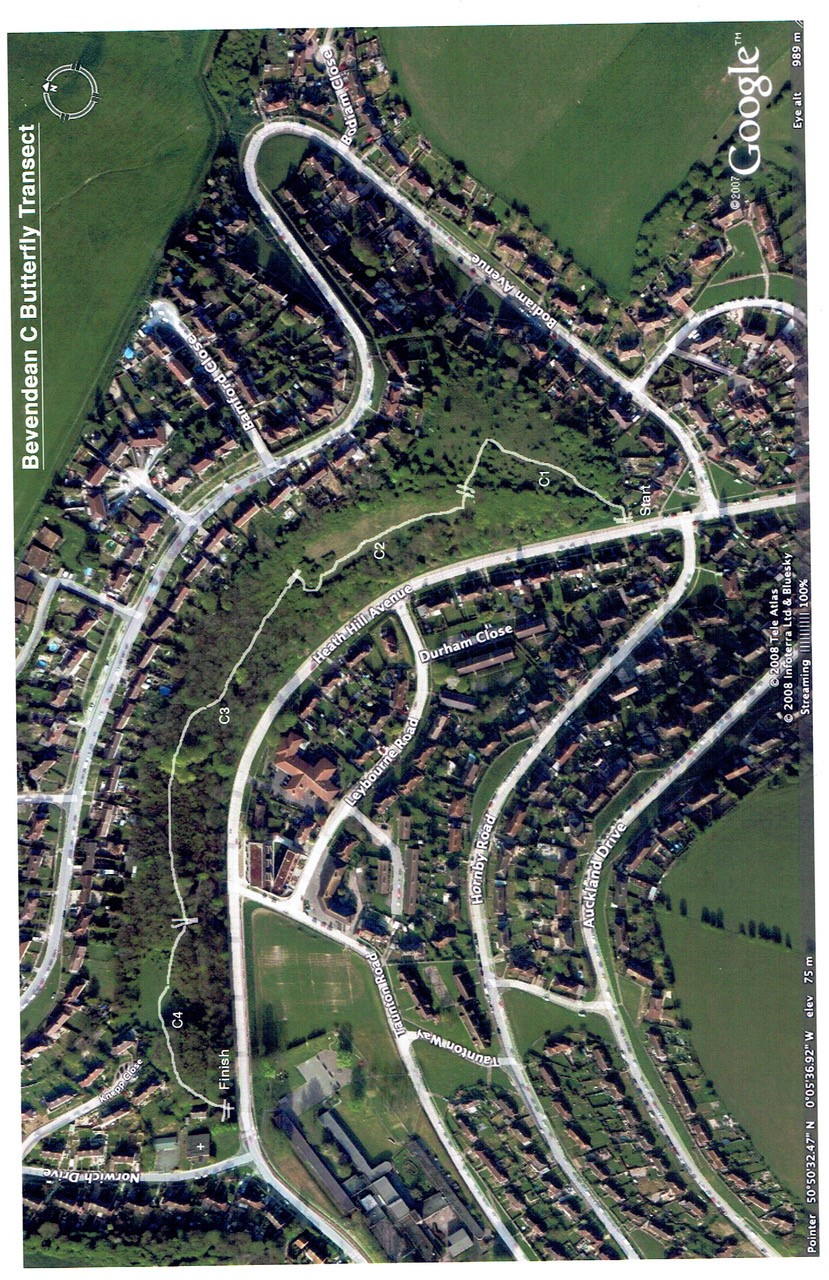 Section 1Start at gate Section 2Section 3Section 4